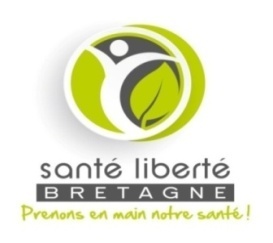 SANTE LIBERTE BRETAGNEvous présenteses meilleurs  vœux pour l’année 2020.         SANTE, HARMONIE, PROSPERITE, BONHEUR,SERENITE, AMOUR et PAIX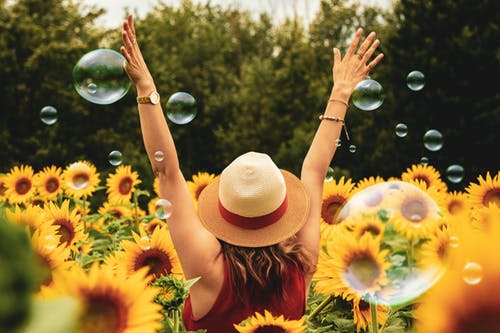 Nous comptons vivement  sur  votre engagement  pour une participation efficace au sein de notre association.        N’hésitez pas à faire connaître notre associationSANTE LIBERTE BRETAGNE autour de vous.En attendant le plaisir de vous rencontrer lors de nos prochaines conférences et sur les salons auxquels nous participerons. A très bientôt !                              Le Conseil d’Administration 